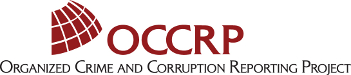 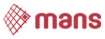 Projekat podrške civilnom društvu u Crnoj Gori 2018-2020.FORMULARza prijavu za dodjelu sredstava za izradu istraživačke priče1. Osnovne informacije2. Opis problema koji se pokušava adresirati i izvori podataka (molimoVas da obavezno odgovorite na sva postavljenja pitanja)Kratak opis problema koji će adresirati istraživačka priča – veza sa temama/oblastima iz poziva.Šta će priča pokušati da dokaže?Šta su mogući izvori podataka za priču?Koji su ključni koraci u iuradi istraživačke priče?3. Uticaj priče na čitaoce i problem koji se adresira u priči Da li izrada priče zahtijeva saradnju sa organizacijama civilnog društva i na koji način?Da li će priča ili njeni djelovi imaju potencijal za dalje korišćenje od strane organizacija civilnog društva u postupku javnog zagovaranja u oblasti koju obrađuje priča (objasnite na koji način)?4. RiziciŠta su potencijalni rizici vezano za uspješnu izradu priče Na koji način čete ublažiti pomenute rizikeKompletiranu prijavu, zajedno sa predlogom budžeta je potrebno poslati mailom na grant@mans.co.me sa naznakom “PRIJAVA ZA PODRŠKU ISTRAŽIVAČKOM NOVINARSTVU”Ime i prezime novinara/ke:Kontakt telefon:e-mail:Profesionalni angažman/medij:Kratko objašnjenje ideje za priču:Početak-završetak istraživanja:Ukupna sredstva potrebna za izradu priče: